姓名 李梦琪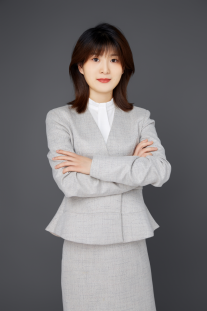 律所 陕西博硕律师事务所职务 专职律师 擅长领域：房地产；政府与公共事务、行政争议解决；诉讼与仲裁等职业资格：中国执业律师工作语言：中文电    话：13359249282邮    箱：mqq1121@163.com执业证号：16101202111304024人物简介李梦琪，中共预备党员、陕西博硕律师事务所执业律师、专注于诉讼、复议与仲裁、房地产、政府法律顾问领域，服务范围涵盖房产买卖、租赁、抵押、互换、继承、各类房屋权属登记及物业管理等。基本信息教育背景西北政法大学  宪法学与行政法学    硕士研究生西北政法大学  法学（经济法方向）  学士工作经历陕西博硕律师事务所  专职律师代表业绩部分服务客户西安市不动产登记服务中心法律顾问中铁置业集团西安有限公司法律顾问西安灞业房地产有限公司法律顾问西安市自然资源和规划局碑林分局法律顾问北京盛达行房地产商业运营管理有限公司西安分公司法律顾问西安市秋林商贸有限责任公司法律顾问西安市不动产信息档案管理中心法律顾问西安市权籍调查中心法律顾问西安灞业物业管理服务有限公司法律顾问西安奥轩建筑工程有限公司法律顾问